Word of the week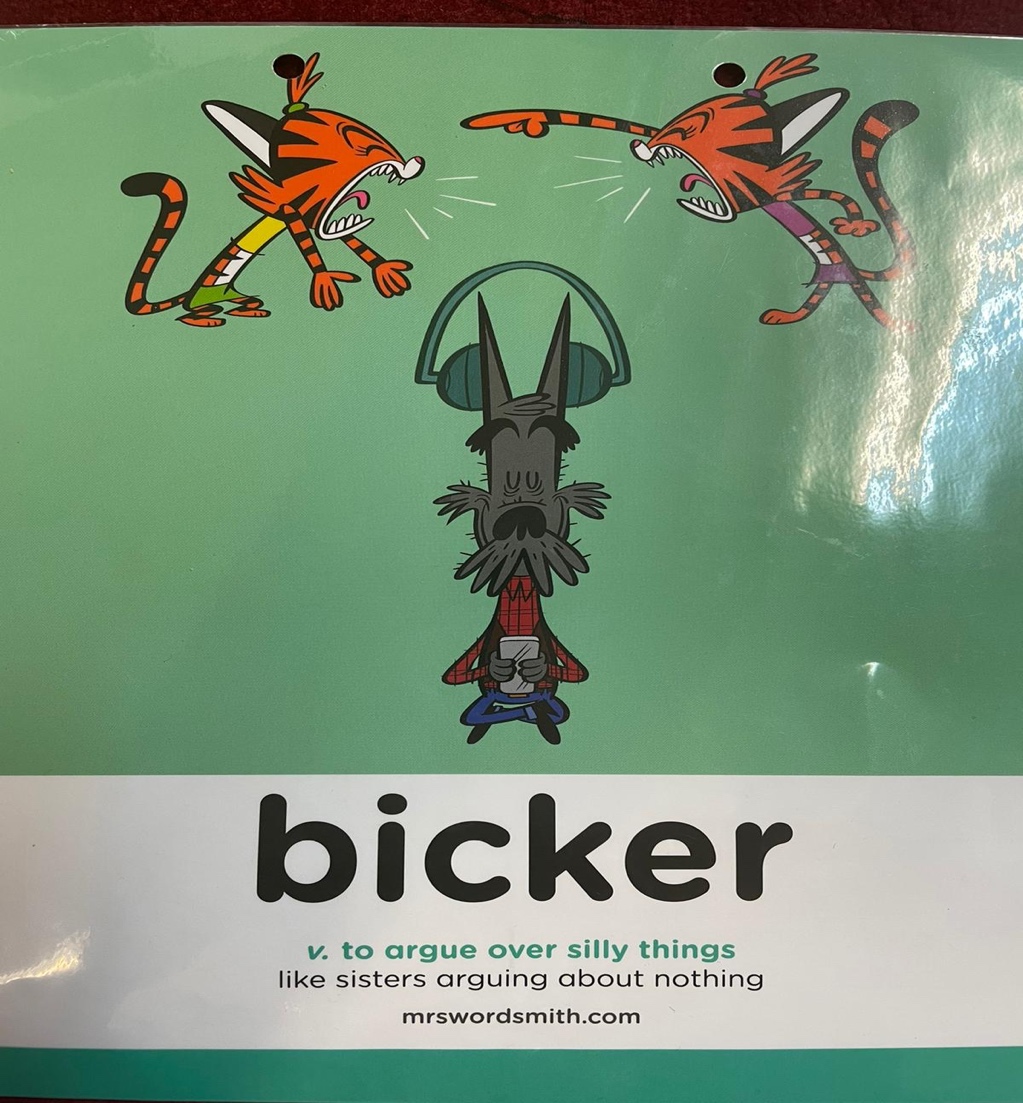 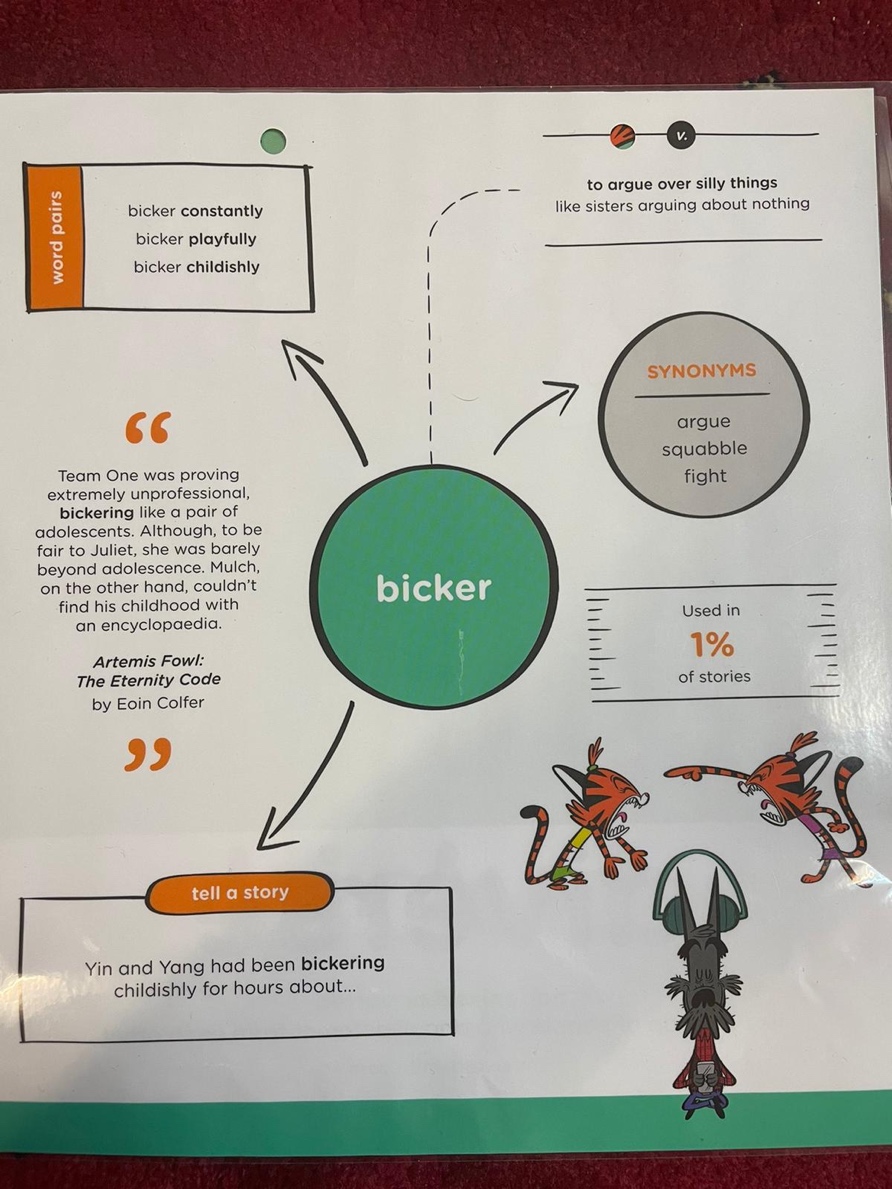 Write one sentence using the word of the week and another sentence using one of the synonyms.BickerArgueSquabbleFight 